高雄市田寮國民中學104年度「衛生保健」執行成果照片成果照片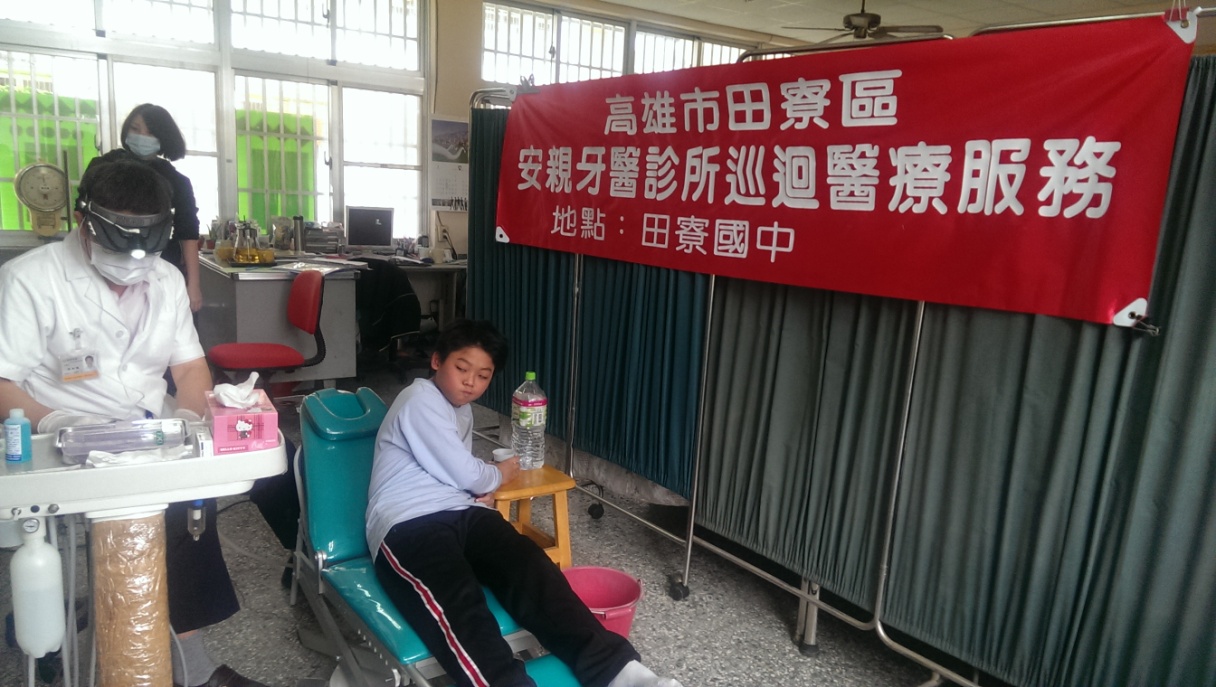 【牙齒保健】牙醫巡迴改善學生齲齒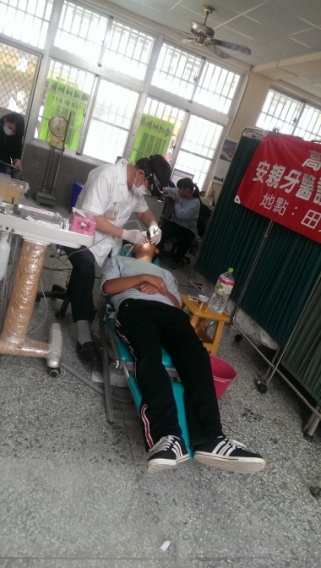 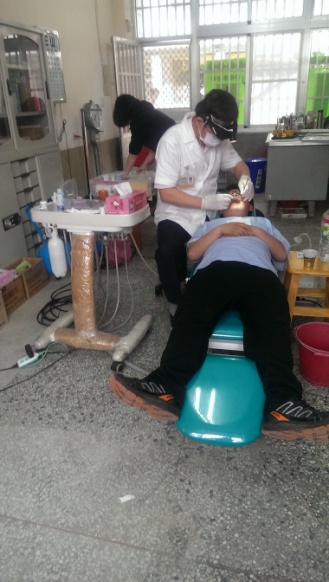 【牙齒保健】牙醫巡迴改善學生齲齒高雄市田寮國民中學104年度「衛生保健」執行成果照片成果照片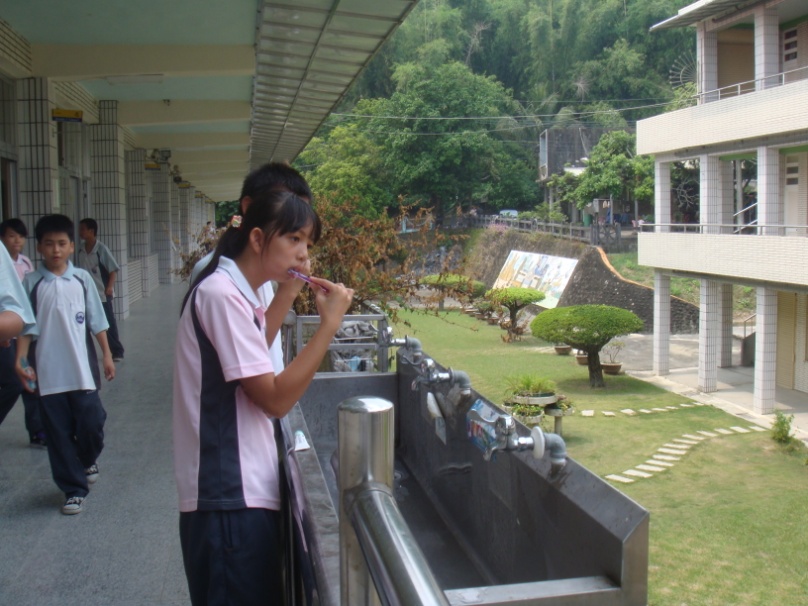 【牙齒保健】飯後刷牙1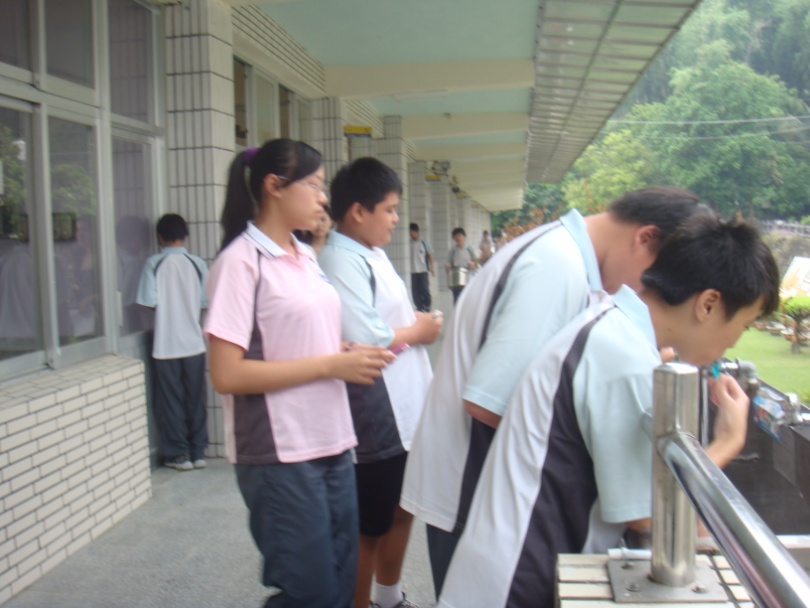 【牙齒保健】飯後刷牙2高雄市田寮國民中學104年度「衛生保健」執行成果照片成果照片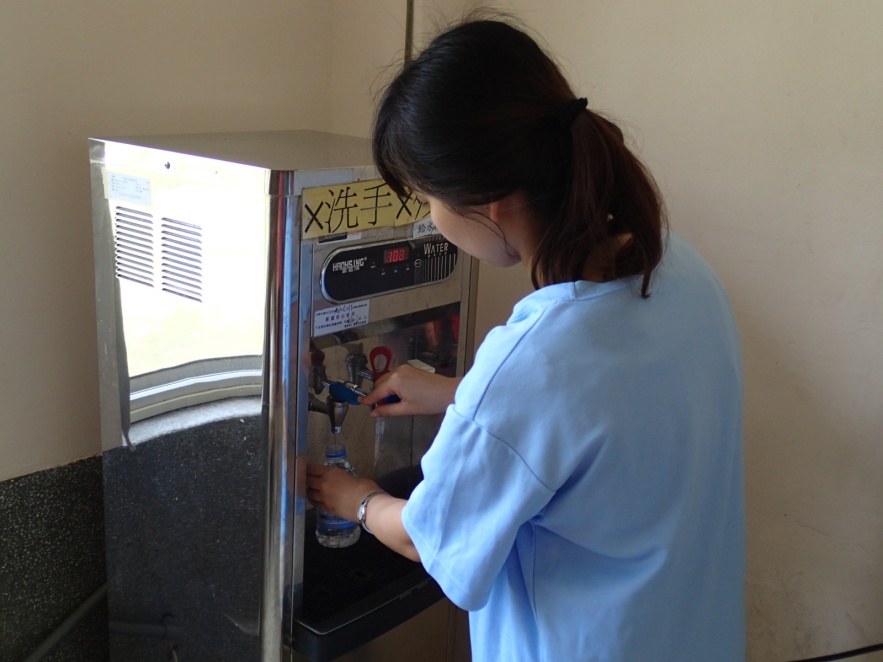 【健康飲品】下課喝水1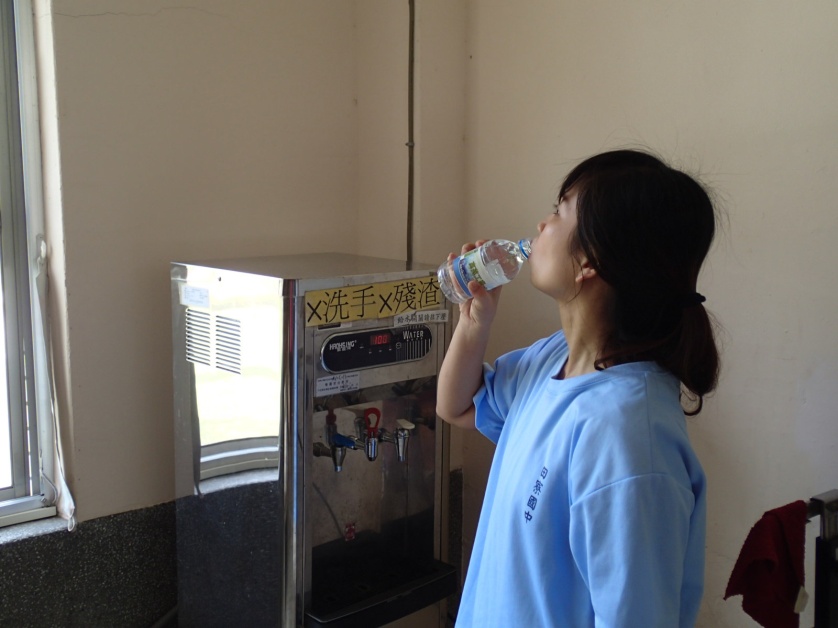 【健康飲品】下課喝水2